                                  ПРОЕКТ                                                                                                                           внесен  Главой Тутаевского                                                             муниципального района                                               Д.Р. Юнусовым                                                                                  ________________________                                                                                        (подпись)                                                                     «___» ____________2021 годОб утверждении перечня имущества, подлежащегопередаче из муниципальной собственности Тутаевского муниципального района в собственность Константиновскогосельского поселения       В  целях реализации Федеральных законов от 6 октября 2003 года №131-ФЗ «Об общих принципах организации местного самоуправления в Российской Федерации», от 22 августа 2004 года № 122-ФЗ «О внесении изменений в законодательные акты Российской Федерации и признании утратившими силу некоторых законодательных актов Российской Федерации в связи с принятием Федеральных законов «О внесении изменений и дополнений в Федеральный закон «Об общих принципах организации законодательных (представительных) и исполнительных органов государственной власти субъектов Российской Федерации» и «Об общих принципах организации местного самоуправления в Российской Федерации», Закона Ярославской области  от  8   февраля . № 7-з «О  порядке  разграничения  муниципального  имущества», с учетом письма Администрации Константиновского сельского поселения №___ от ___.04.2021  Муниципальный Совет Тутаевского муниципального  района         РЕШИЛ:        1. Утвердить Перечень имущества, подлежащего передаче из муниципальной собственности Тутаевского муниципального района в собственность Константиновского сельского поселения (приложение). 2.         2. Контроль за исполнением настоящего решения возложить на постоянную комиссию Муниципального Совета Тутаевского муниципального района по экономической политике и вопросам местного самоуправления (Кулаков П.Н.).                   3. Настоящее решение вступает в силу со дня  его подписания.Председатель Муниципального СоветаТутаевского муниципального района                           М.А. Ванюшкин ЛИСТ СОГЛАСОВАНИЯк проекту решенияЭлектронная копия сдана   ______________  «____» _________2021 года04-032_Специальные отметки (НПА/ПА) _______________Рассылка:Адм., ДМИ АТМР.Приложение  к решению Муниципального СоветаТутаевского муниципального районаот _________________ № _______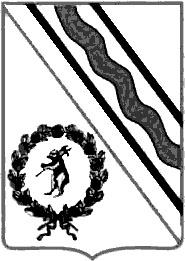 Муниципальный СоветТутаевского муниципального районаРЕШЕНИЕот___________________ № ____г. ТутаевДолжность, Ф.И.О., исполнителя и согласующих лицДата и время получения документаДата и время согласования (отказа в согласовании)Личная подпись, расшифровка (с пометкой «Согласовано», «Отказ в согласовании»)ЗамечанияНачальник ОМИ ДМИ АТМР – Е.В. Дедюлина    Консультант – юрист ДМИ АТМР – Е.С. ТаракановаЗам. Главы АТМР по имущественным вопросам - директор ДМИ АТМР              Израйлева А.В.Начальник юридического отдела административно-правового управления АТМР - Коннов В.В.Управляющий делами АТМР - Балясникова С.В.Перечень имущества, подлежащего передаче из муниципальной собственности Тутаевского муниципального районав собственность Константиновского сельского поселения Перечень имущества, подлежащего передаче из муниципальной собственности Тутаевского муниципального районав собственность Константиновского сельского поселения Перечень имущества, подлежащего передаче из муниципальной собственности Тутаевского муниципального районав собственность Константиновского сельского поселения Перечень имущества, подлежащего передаче из муниципальной собственности Тутаевского муниципального районав собственность Константиновского сельского поселения Перечень имущества, подлежащего передаче из муниципальной собственности Тутаевского муниципального районав собственность Константиновского сельского поселения Перечень имущества, подлежащего передаче из муниципальной собственности Тутаевского муниципального районав собственность Константиновского сельского поселения №
п/пНаименование, характеристика имуществаАдрес(местонахождение)имущества1.Нежилое здание, общей площадью
9 078,9 кв. м., кадастровый номер 76:15:022331:14, в том числе:- нежилое строение, лит. А, общей площадью
 2 167,3 кв. м.;- нежилое строение, лит. Б, общей площадью 
2 256,3 кв. м.;- нежилое строение, лит. В, общей площадью 
773,1 кв. м.;- нежилое строение, лит. Г, общей площадью 
263,8 кв. м.;- нежилое строение, лит. Д, общей площадью
3 618,4 кв. м.;- ограждение территории.Ярославская область, 
Тутаевский р-н, 
п. Константиновский, 
ул. Старостина, д. 132.Водосчетчик, инвентарный номер - 1521690Ярославская область, 
Тутаевский р-н, 
п. Константиновский, 
ул. Старостина, д. 133.Водосчетчик, инвентарный номер - 1521691Ярославская область, 
Тутаевский р-н, 
п. Константиновский, 
ул. Старостина, д. 134.Водосчетчик, инвентарный номер - 1521692Ярославская область, 
Тутаевский р-н, 
п. Константиновский, 
ул. Старостина, д. 13   5.Водосчетчик, инвентарный номер - 1521693Ярославская область, 
Тутаевский р-н, 
п. Константиновский, 
ул. Старостина, д. 13